Муниципальное автономное общеобразовательное учреждение «Школа №7 для обучающихся с ограниченными возможностями здоровья»Родительское собрание«Здоровое питание или чудеса на букву «Е»                                                               Автор: Терещук Елена Леонидовна                                                   учитель начальных классоввысшей квалификационной категорииг. Березники, 2021Пояснительная записка: Страсти вокруг пищевых добавок бушуют давно. Все тысячу раз слышали «о вредных вкусностях», но мало кто отказывает в них собственным детям. А в результате – всплеск заболеваемости. Все чаще встречаются у детей приобретенный сахарный диабет, ожирение, заболевания желудочно-кишечного тракта (гастрит, дуоденит, язвенная болезнь, панкреатит и др.), аллергия. Экземы, тонзиллиты, частые ОРВИ – это тоже «реакция» на нездоровую еду. Что делать? Отучить ребенка от такой еды очень трудно, но умерить его аппетиты – вполне реально. Данное родительское собрание рассчитано на родителей учащихся 1-4 классов.Цель: Пропагандировать здоровый образ жизни. Расширить экологические представления, конкретизировать их, иллюстрировать значительным числом ярких, доступных для понимания примеров, формировать у родителей мотивы « пользы» и « здоровья».Задачи:Образовательная: познакомить родителей с видами добавок, наиболее часто используемых пищевой промышленностью. Отметить положительные и отрицательные стороны их использования. Научить различать полезные и вредные для здоровья пищевые добавки. Научить пользоваться информацией представленной на товарной этикетке.  Воспитательная: обратить внимание родителей на необходимость внимательно изучать информацию о составе покупаемого продукта. Развивающая: разбудить в родителях способность внимательно всматриваться в окружающую действительность, особенно остро ощущать ответственность за жизнь и здоровье своих детей.Ожидаемые результаты: научить различать полезные и вредные для здоровья пищевые добавки. Научить пользоваться информацией представленной на товарной этикетке. Заботиться о своем здоровье и здоровье своих близких.Оборудование: Экран. Мультимедийный проектор. Компьютер. Презентация слайдов. Листы бумаги, фломастеры. Набор продуктов: газированные напитки ярких цветов, карамель «Чупа-чупс», кексы, жевательная резинка, йогурты, картофельные чипсы, мармелад, кефир, творог, сметана и т.дХод:1.Вводная часть.Беседа по теме:- Для чего нужна еда? (ответы родителей)     Человеку нужно есть,      Чтобы встать и чтобы сесть,     Чтобы прыгать, кувыркаться,     Песни петь, дружить, смеяться,     Чтоб расти и развиваться      И при этом не болеть.  Нужно правильно питаться с самых юных лет уметь. -Как вы думаете, о чём мы сегодня будем говорить ?II. Основная часть. 1слайд -  Тема нашего занятия: «Правильное питание» 2 слайд – Стихийные свалки.- Где и когда можно наблюдать такое? Почему это происходит?(Стихийные свалки возникают недалеко от жилых домов, когда жители не заботятся об окружающей среде и окружающих людях).-Похожие загрязнения происходят в нашем организме, если мы не заботимся о своем здоровье. Они ведут к заболеваниям желудка, кишечника, аллергии. 3 слайд – Болезни от еды.Один известный актер сказал: « Богатство и слава – это ерунда, если нет здоровья». Здоровье, самая большая ценность людей, человек начинает задумываться, когда его теряет. Важным условием  сохранения здоровья является здоровое питание.-Как вы думаете, какие чувства мы испытываем, когда едим?-Принимая пищу, мы испытываем массу удовольствия: от утоления голода, от аромата блюд, от вкуса.- Давайте узнаем, что из еды любите  вы и ваши дети?(Возьмите листочки, ручки и запишите название продуктов. которые вы часто покупаете себе и детям, и употребляете в пищу)- Поднимите руки, кто из вас покупает своим детям газировку, мороженое, конфеты.А вы, знаете, в этих и многих других продуктах таятся «чудеса на букву Е» - это пищевые добавки. Такие как: 4Слайд  -  Пищевые добавкиКонсерванты – способствуют сохранности продукта. Стабилизаторы – обеспечивают длительное сохранение консистенции. Эмульгаторы – сохраняют равномерность распределения дисперсной фазы в среде, препятствуют образованию осадков. Ароматизаторы – усиливают или придают вкус, запах. Антифламинги – не позволяют слеживаться веществам, препятствуют образованию пены в напитках. Вещества, которые замедляют процессы брожения и окисления в продуктах красители. Красители делают продукты яркими и привлекательными для потребителя, но не полезными. Поэтому нужно обращать внимание на букву -  Е с индексом, означающую виды пищевых добавок. Её пишут на этикетке, в составе  продукта.5 слайд  - Таблица вредных и запрещенных красителейПрактическая часть: -Предлагаю вам набор продуктов. Вам нужно проанализировать состав. -Какие исследуемые продукты содержат полную информацию о продукте (наименование товара, производитель, дата изготовления, срок годности, условия хранения, состав, энергетическая ценность, масса или объем), какие нет. Отметить, какая именно информация о товаре отсутствует.Содержат ли этикетки исследуемых продуктов информацию о пищевых добавках, уточнить о каких именно. -Как вы их узнаете? (Информация о составе продукта есть на этикетке, надо внимательно её прочитать и сравнить с таблицей.)(Участникам раздаются таблицы на листах формата А-4. Родители выполняют задание в группах. Объявляют результат. Делают обоснованный вывод.)- Какой можно сделать вывод?     В разных странах нормы по содержанию пищевых добавок различаются. Следует особо обратить внимание на то, что «Госсанэпиднадзор и общество по защите прав потребителей не рекомендуют употреблять» в пищу продовольственные товары, если на этикетках упаковок встречаются следующие маркировки (Приложение).     Давайте, определим принадлежность, выписанных на доске маркировок пищевых добавок к тому или иному классу. Особо обратим внимание на то, есть ли среди них опасные для здоровья добавки (Обсуждение результатов).Игра  «Кулинарный поединок»Слишком во многих продуктах встречаются вредные для здоровья добавки. Но так хочется побаловать детей фруктовым йогуртом, салатом,попить ягодный освежающий напиток. Где взять безопасные лакомства? ( Ответ – Сделать самим.) Из чего? Как? Для этого вы воспользуетесь нашим «минимаркетом», приобретите необходимые продукты и приготовьте 1 блюдо. ( Родители выбирают из предложенных продуктов и готовят напитки.( кефир + варенье = йогурт, ягоды + сахар + вода = морс). Салат ( фрукты, сметана, варенье, орехи)Сегодня мы узнали, что чудеса бывают не только добрые, но и злые, как -пищевые добавки. Я надеюсь, что каждый из вас задумается о сохранении своего здоровья и здоровья детей и  будет питаться правильно. III. Заключительная частьЧеловек ответственен за своё здоровье – оно в руках каждого из нас, и каждый сам выбирает тот образ жизни, который или обеспечит ему здоровье, или приведёт к болезни.Говорю вам большое спасибо за работу и хочу подарить витаминные рецепты с пожеланием – «ПРЕЖДЕ ЧЕМ ЗА СТОЛ МНЕ СЕСТЬ, Я ПОДУМАЮ, ЧТО ЕСТЬ!!! (Раздаются распечатки с рецептами витаминных салатов, напитков…).Приложение                  Список наиболее вредных пищевых добавок.          КРАСИТЕЛИ, КОНСЕРВАНТЫ,  АНТИОКИСЛИТЕЛИ, стабилизаторы, эмульгаторы, усилители вкуса и аромата, пеногасители. РК - вызывает расстройства кишечника; РД - влияет на артериальное давление; С – вызывает сыпь; Р. - канцероген; Х – холестерин; П. – подозрительный; РЖ – вызывает расстройства желудка; О – опасный по ряду причин; ОО - очень опасный по ряду причин; ВК – вреден для кожи; З. – запрещён к применению. Клубничный мусс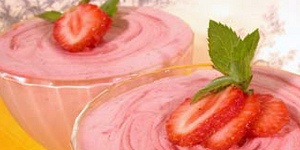                                                                           Игредиенты: клубника - 450г; сливки (не менее 33% жирности)- 250мл; сахар - по вкусу; желатин - 1 ст.л. (примерно 15г); вода - 3 ст.л.; сок лимона - по вкусу; для украшения: ягоды клубники; листики мятыЯгоды промыть, обсушить, засыпать в блендер и измельчить в пюре. Прибавить по вкусу сахар и лимонный сок. Порошок желатина залить холодной водой и оставить для набухания (примерно 30 минут).
Поставить емкость с желатином на водяную баню, дождаться, когда желатин растворится, но не давать ему закипать. Перелить желатин в клубничное пюре, размешать. Сливки взбить в легкую устойчивую пену.
Добавить пару ложек клубничного пюре с желатином и осторожно, снизу вверх перемешать. Затем добавить половину пюре, перемешать, влить оставшуюся часть клубничного пюре – перемешать. Можно оставить немного пюре для украшения.
Разлить мусс по формочкам, сверху налить немного пюре и размешать, чтобы на поверхности образовались симпатичные цветные разводы.
Убрать мусс в холодильник на 2-3 часа (лучше на ночь). Перед подачей украсить ягодами клубники и листиками мяты.Салат из брокколи и перепелиных яиц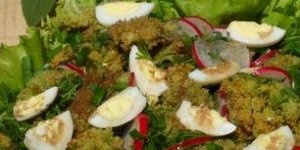 Ингредиенты:
 Брокколи — 400 г
Редис — 6 шт
Яйцо перепелиное — 6 шт
Лук зеленый — 1 пуч.
Укроп — 1 пуч.
Салат — 1 пуч.
Масло оливковое — 6 ст. л.
Уксус (бальзамический) — 2 ст.л.
Сок лимонный — 1 ст. л.
Соль
Приготовление:
Разобрать капусту на соцветия и отварить в кипящей подсоленной воде 5-7 минут, откинуть на дуршлаг
Нарезать зеленый лук, укроп и редис. На блюдо выложить листья салата, на него капусту, редис, укроп и зеленый лук.
Отварить перепелиные яйца и разрезать их на 4 части. Переходим к приготовлению заправки.
Смешать 6 ст.л. оливкового масла с 2 ст.л. бальзамического уксуса и 1 ст.л. лимонного сока.
Перепелиные яйца разместить на капусте. Сдобрить салат заправкой.
Приятного аппетита! Международнгый.Шрифт добавкиВоздействие на организмМеждународныйшрифтдобавкиВоздействие на организмМеждународный  шрифтдобавкиВоздействие на организмМеждународный шрифтдобавкиВоздействие на организмМеждународный шрифтдобавкиВоздействие на организмЕ102 О Е150 П Е222 О Е403 О Е550 Р Е103 З ! Е151 ВК Е223 О Е404 О Е559 РЖ Е104 П Е152 З ! Е224 О Е405 О Е620 О Е105 З ! Е153 Р Е228 О Е450-454 РЖ Е626-655 РК Е107 З ! Е154 РК, РД Е240 Р,З ! Е461-465 РЖ Е656-657 О Е110 О Е155 О Е241 П Е465 РЖ Е907 С Е111 З ! Е160 ВК Е242 О Е466 РЖ Е924 З ! Е120 О Е161 ОО Е249 Р Е477 П Е924 З ! Е121 З ! Е171 П Е250 О, РД Е501-505 О Е951 ВК Е122 П Е175 П Е251 ВК,РД Е510 ОО,С,З! Е952 З ! Е123 ОО,З ! Е180 О Е252 ВК, Р Е512 С Е954 Р Е124 О Е201 О Е255 О Е513 С Е125 З ! Е210 Р Е259 ВК Е515 ОО Е126 З ! Е211 Р Е270 О Е520 Х Е127 О Е212 Р Е280 Р Е521 Х Е128 З ! Е213 Р Е281 Р Е527 ОО,З! Е129 О Е214 Р Е282 Р Е538 РЖ Е130 З ! Е215 Р Е285 Р Е540 РЖ Е131 Р Е216 Р Е400 О Е541 РЖ Е141 П Е219 Р Е401 О Е545 РЖ Е142 Р Е220 О Е402 О Е 330 ОО 